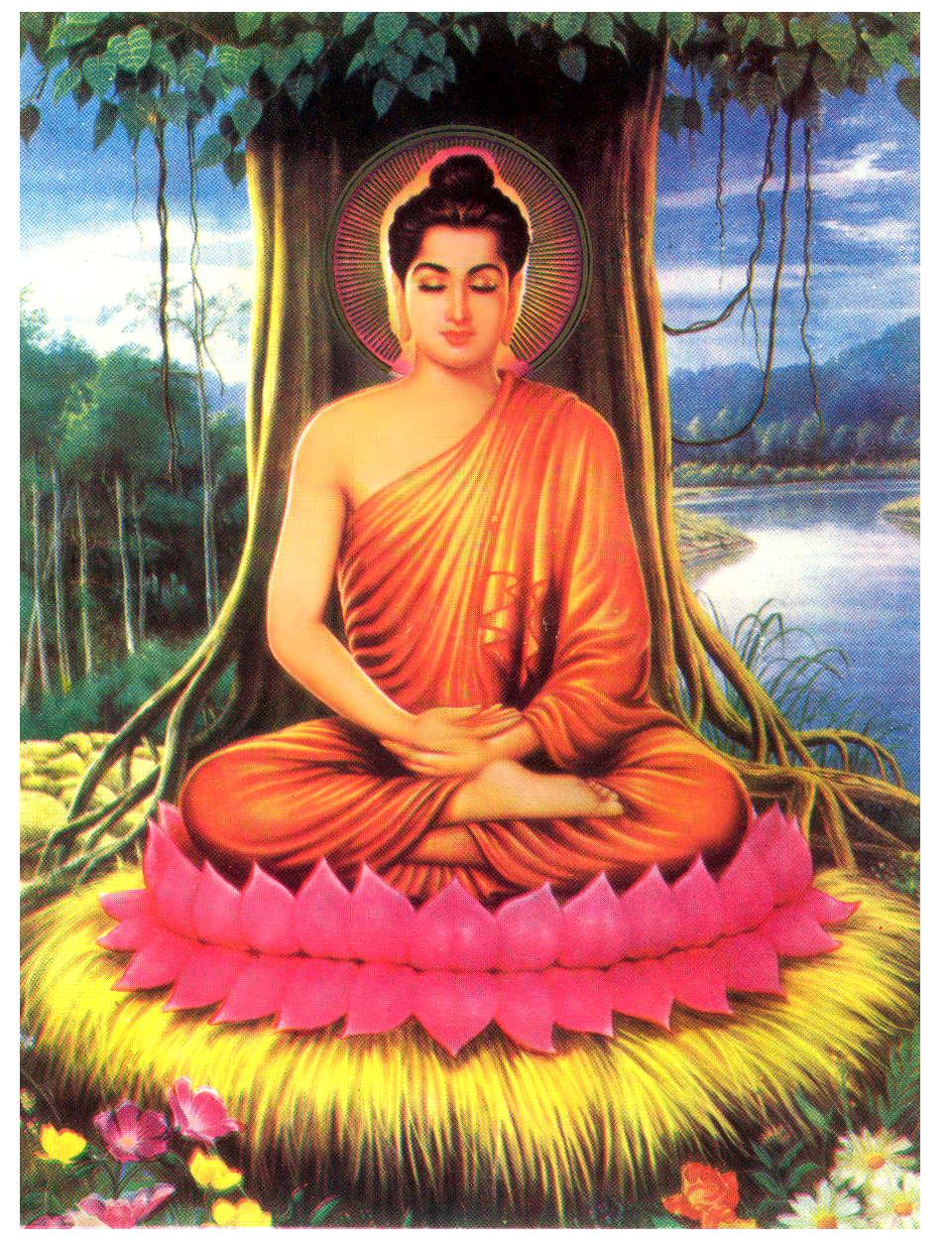 NAM MÔ BẢN SƯ THÍCH CA MÂU NI PHẬTGIÁO HỘI PHẬT GIÁO VIỆT NAMSA MÔN: THÍCH ĐẠO THỊNHSOẠN TẬPHỌC ĐẠO ĐỨCNGHI LỄ DÀNH CHO KHOÁ TU MÙA HÈ KHOÁ TU GIA ĐÌNH PHẬT TỬĐẠO TRÀNG TỊNH TÔNG HỌC HỘI VIỆT NAM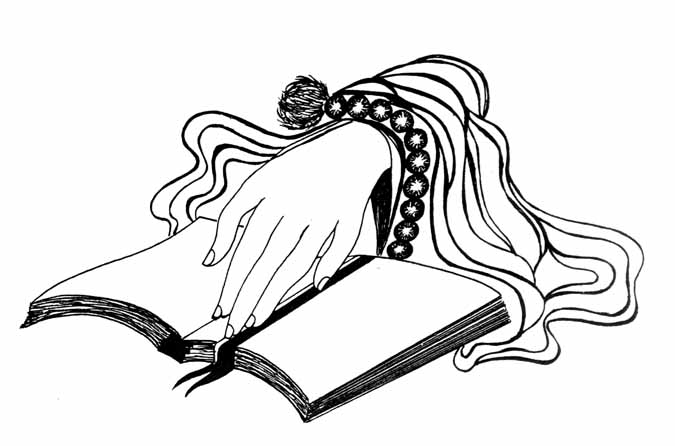 NHÀ XUẤT BẢN HỒNG ĐỨCHÀ NỘI - PL.2564 - DL. 2020PHẦN NGHI LỄ( Mọi người đều tề chỉnh y phục đứng chắp tay đọc )Ai nấy cung kính... Dốc lòng kính lạy Phật, Pháp, Tăng thường ở khắp mười phương.                                         (3 lễ) o o o Nguyện đem lòng thành kínhGửi theo đám mây hươngPhảng phất khắp mười phươngCúng dàng ngôi Tam BảoThề trọn đời giữ đạoTheo tự tính làm lànhCùng pháp giới chúng sinhCầu Phật từ gia hộTâm Bồ Đề kiên cốXa bể khổ sông mêChóng quay về bờ giác.        (1 vái) oCúng dàng đoạn, dốc lòng kính lạy Phật, Pháp, Tăng thường ở khắp mười phương.                                                         (1 lễ) o o oCon nay xin vì bốn ân, ba cõi, pháp giới chúng sinh, nguyện cho tam chướng tiêu trừ, dốc lòng sám hối                     (1 lễ) o  Đệ tử chúng con… xin chí thành sám hối: Xưa kia gây nên bao ác nghiệp,Đều vì vô thỉ tham, sân, siBởi thân, miệng, ý phát sinh raHết thảy từ nay xin sám hối.Bao nghiệp chướng gây nên như thếĐều tiêu tan một chút không cònNiệm niệm cùng khắp trong cõi pháp Độ chúng sinh chứng ngôi Bất thoái.                                                         (1 vái) o o oSám hối phát nguyện rồi, quy mệnh lễ A Di Đà Như Lai cùng Phật, Pháp, Tăng thường ở khắp mười phương.         (1 lễ) o o o  ( Đều ngồi tụng bài tán hương )Lư hương vừa bén,Chiên đàn khói thơm,	Ngào ngạt muôn ngàn cõi xa,Lòng con kính ngưỡng thiết tha,Nguyện mong chư Phật thương mà chứng minh.- Nam mô Hương Vân Cái Bồ Tát Ma Ha Tát.            (3 lần) o o oTỊNH KHẨU NGHIỆP CHÂN NGÔN- Án-tu lị, tu lị, ma ha tu lị, tu tu lị, tát bà ha. (3 biến) o                                       TỊNH THÂN NGHIỆP CHÂN NGÔN- Án-tu  đa lị, tu  đa  lị, tu  ma  lị, sa  bà  ha. (3 biến) oTỊNH TAM NGHIỆP CHÂN NGÔN - Án-sa phạ bà phạ, chuật đà sa phạ, đạt ma sa phạ, bà phạ chuật độ hám.      (3 biến) o   AN THỔ ĐỊA CHÂN NGÔN    - Nam mô tam mãn đá một đà nẫm, án độ rô độ rô, địa vĩ tát bà ha.                          (3 biến) o PHẢ CÚNG DÀNG CHÂN NGÔN- Án-nga nga nẵng, tam bà phạ phiệt nhật la hộc.  (3 biến) o KỆ KHAI KINH           Pháp Phật cao sâu rất nhiệm màu,         Nghìn muôn ức kiếp dễ hay đâu,         Con nay nghe thấy xin vâng giữ,         Chân nghĩa Như-Lai nguyện hiểu sâu.   - Nam Mô Bản Sư Thích Ca Mâu Ni Phật.                                                                        (3 lần) o o o                                                    HỌC ĐẠO ĐỨCCHƯƠNG ILỜI PHẬT DẠY:Đấng Đại Giác, Thế Tôn dạy: Được thân người, là việc khóNay được rồi, phải gìn giữNếu để mất, khó được lại.Lời Phật dạy, đúng không saiNếu có ai, tin hiểu đượcThì người đó, có duyên lànhGắng tu thân, chăm làm thiện.Nếu làm thiện, sẽ được phúcGiúp đỡ người, phúc tăng thêmGia sự hưng, tài lộc vượngThọ mạng lâu, không tật bệnh.Sống ở đời, chớ làm ácNếu làm ác, thọ khổ lâuTâm ưu sầu, luôn phiền muộnSống không vui, chết đọa lạc.Lời Phật dạy, thật không saiNếu có ai, chăm làm thiệnSẽ được phúc, sinh Trời NgườiNếu làm ác, chịu khổ đau.Vậy nên khuyên, hết tất cảKhông luận già, hay còn trẻGắng tu tâm, giữ ý thiệnKhông sát sinh, không trộm cắpKhông tà dâm, không uống rượuKhông nói dối, không thêu dệtKhông đôi chiều, không ác khẩuKhông tham lam, không giận dữKhông si mê, là việc thiện.Thường dùng trí, để quán soiThiện nên làm, ác thì bỏNgười đạo đức, ắt tu theo Mãi về sau, được an lạc.CHƯƠNG IIBIẾT ƠN CHA MẸĐạo làm con, phải báo hiếuKhông báo hiếu, trái đạo trờiVậy nên khuyên, khắp tất cảChớ bỏ qua, ắt thành người.Sinh ta ra, là cha mẹMẹ mang thai, cha gồng gánhTháng thứ nhất, thai tựa sươngTháng thứ hai, thai định hìnhTháng thứ ba, thai dần lớnTháng thứ tư, biết giới tínhTháng thứ năm, xương hình thànhTháng thứ sáu, đủ các cănTháng thứ bảy, xương dần chắcTháng thứ tám, trong ngoài đủTháng thứ chín, đến kỳ sinh.Khi sinh con, cha mẹ khócMẹ đớn đau, cha lo lắngNgóng từng giây, mong từng phútCon chào đời, được bình anCha mới vui, mẹ mới cườiĐông vừa qua, thu lại tớiMẹ nuôi con, bao cực khổƯớt mẹ nằm, ráo cho conKhi con khóc, mẹ dỗ dànhCon không vui, mẹ lo lắng.Ngon con ăn, đắng mẹ nuốtBao cực khổ, mẹ chẳng thanBao trái ngang, cha gồng gánh	Cốt con ngoan, cha mẹ mừng.		Con ốm đau, cha mẹ loCon khóc to, cha mẹ xótCon an giấc, cha mẹ vuiCon lớn khôn, cha mẹ cười.Đạo làm con, phải nhớ lấyCông cha nặng, như núi Tản		Nghĩa mẹ lớn, tựa biển khơiLà con hiếu, chớ được quên.CHƯƠNG IIITU HỌC ĐẠO ĐỨCNhìn con lớn, cha mẹ vuiDạy cho con, học đạo đứcNếu con ngoan, phải thuận thànhVâng lời cha, vâng lời mẹ.Học văn chương, ý phải thẳngHọc đạo đức, tâm phải ngayĐi thưa cha, về trình mẹCó ông bà, phải thưa trước.Khi tới trường, kính thầy côNếu kết giao, chọn bạn hiềnĐi tới nơi, về tới chốnChớ la cà, cha mẹ lo.Khi ra đường, gặp người lớnPhải chào hỏi, phải kính thưaĐi đúng làn, không lạng láchLàm tổn người, khiến mình đau.Về tới nhà, phải chu đáoDọn phòng xá, cho sạch sẽSách vở học, phải gọn gàngHọc xong rồi, phải cất đi.Chữ Thánh Hiền, phải kính trọngBiết kính trọng, được thông minhChớ coi khinh, vứt bừa bãiNếu bừa bãi, học không vào. Tuổi còn nhỏ, cốt đạo đứcLuôn hiếu thảo, với bậc trênEm kính anh, anh nhường nhịnAnh em hoà, gia sự hưng.Khi dùng cơm, phải chú ýĂn từ tốn, chớ tham lam Thức ăn đủ, không lấy thêm	Cơm trong miệng, hết mới vào.Không ồn ào, khua bát đũaKhông nói cười, mất uy nghiKhi ăn xong, đứng dậy dọnNhà cửa sạch, mới rời đi.CHƯƠNG IVÂN NẶNG QUỐC GIAÂn quốc gia, luôn phải nhớChim có tổ, người có tôngBậc có công, ta phải báoBiết tự hào, người Việt Nam.Sử sách ghi, ta thường đọcHọc để nhớ, để biết ơnYêu tổ quốc, yêu đồng bàoSống làm sao, cho xứng đáng.Con của Rồng, cháu của TiênTrăm anh em, khi dựng nướcNửa theo cha, nửa theo mẹMẹ lên rừng, cha xuống biển.Xây thành luỹ, đặt quốc hiệuCác vua Hùng, gọi Văn LangAn Dương Vương, gọi Âu Lạc		Tích nỏ thần, mãi khắc ghi.Triệu Đà Vương, mưu xảo quyệtLấy người Việt, trị người ViệtKhiến đất nước, chịu lầm thanDân cơ hàn, bao khổ cực.Đất Mê Linh, sinh Nữ TướngLà Trưng Trắc, và Trưng NhịĐuổi Tô Định, quét Hán gianRửa hận nước, trả thù nhà.Thế giặc mạnh, nước còn xuânHai Bà đi, dân lại khócÁch độ hộ, lắm lầm thanTriệu Thị Trinh, toan khởi nghĩa.Năm Nhâm Tuất, rằm tháng giêngCó Lý Bôn, dựng cờ nghĩaTriệu Quang Phục, Tướng Phạm Tu Tướng Tinh Thiều, cùng hợp sức.Đuổi Tiêu Tư, đón Hợp PhốDẹp quân Lương, xưng Hoàng ĐếNăm Bốn bốn, dựng kinh đôĐặt quốc hiệu, là Vạn Xuân.Cuộc khởi nghĩa, Mai Thúc LoanThu Châu Hoan, đuổi giặc ĐườngTừ Hùng Sơn, tới Vạn AnThống giang sơn, xưng Hoàng Đế.Đất Đường Lâm, sinh Hổ TướngAnh Phùng Hưng, em Hải, DĩnhDựng cờ nghĩa, quét giặc thùThu Tống Bình, xưng Hoàng Đế.Khúc Thừa Dụ, lấy Tống BìnhPhục danh nghĩa, thật tự chủDương Đình Nghệ, đuổi Chính, TiếnGiành Đại La, lo việc nước.Ngô Quyền Vương, phá Nam HánSông Bạch Đằng, sử chói changThành Cổ Loa, đặt triều chínhHai sáu năm, cai trị nước.Loạn sứ quân, dân khổ cựcĐinh Bộ Lĩnh, phất cờ lauDẹp sứ quân, xưng Hoàng ĐếMở vận nước, dựng kinh đô.Lê Đại Hành, nối nghiệp vuaXưng hoàng đế, dẹp xâm lăngXây bờ cõi, dựng cơ đồTrong ngoài yên, dân lạc nghiệp.Sư Vạn Hạnh, giải sấm truyềnLê vận hết, Lý đi lênĐào Cam Mộc, quân dân đồngCùng suy tôn, Lý Công Uẩn.Lý Thái Tổ, chiếu rời ĐôTừ Hoa Lư, về Đại LaMộng rồng vàng, đổi Thăng LongTạo kế lâu, truyền tám đời.Trần Thủ Độ, lập kế sâuĐưa Trần Cảnh, lên Hoàng ĐếNối nhà Lý, rạng nhà TrầnNgàn đời sau, dân còn nhớ.Từ Thái Tông, đến Nhân TôngBi Trí Dũng, được vẹn toànChống quân Nguyên, đuổi giặc thùVững biên cương, yên bờ cõi.Chốn rừng thiêng, non Yên TửTâm hướng Phật, chí xuất giaThái Tông về, Nhân Tông tớiBỏ cao sang, hành khổ hạnh.Tâm chứng ngộ, được giải thoátMở thiền phái, lập tông phongĐi khắp nơi, truyền đạo đứcKhiến dân an, hành chính đạo.Hưng Đạo Vương, Trần Quang KhảiCác tướng tài, lập chiến côngBáo quốc ân, phụ triều chínhKhắp năm châu, danh lừng lẫy.Mười hai vua, triều nhà TrầnMở giang sơn, thông vận nướcDân an cư, dân lạc nghiệpLý sang Trần, dân hạnh phúc.Hồ Quý Ly, mưu đoạt vịTrị bảy năm, thì mất nướcKỷ thuộc Minh, hai mươi mùaDân lầm than, toan khởi nghĩa.Đất Lam Sơn, hội nhân tàiDựng cờ xí, đuổi giặc MinhThống giang sơn, lập cơ đồBình Định Vương, khôi Đại Việt.Một trăm năm, mười đời vuaKhi thịnh đạt, lúc suy viĐặt khoa thi, chọn người hiềnTrọng tiến sĩ, khắc bia truyền.Mạc Đăng Dung, mưu soán đoạtCướp vương vị, bức Chiêu TôngTự xưng vương, truyền hậu bốiĐược năm đời, sáu lăm năm.Qua Lê sơ, tới Lê mạtChống họ Mạc, phục giang sơnNăm mươi năm, Nam-Bắc triềuDân lầm than, bao khổ cực.Mạc bại vong, Lê toàn thắngNhà Lê suy, Trịnh tiếm quyềnCung vua Lê, phủ chúa TrịnhKhiến vận nước, như dây cuốn.Đất Tây Sơn, sinh Nguyễn HuệBa ra Bắc, ba về NamDẹp nhà Trịnh, phù nhà LêDiệt quân Thanh, xưng Hoàng Đế.Khi Nguyễn Hoàng, lánh về NamTrọng khai hoang, nhẹ tô thuếĐược lòng dân, gọi “Chúa Tiên”Tạo cơ đồ, cho họ Nguyễn.Vua Nguyễn Ánh, hiệu Gia LongThống sơn hà, yên bờ cõiĐịnh kinh đô, xưng Hoàng ĐếĐặt tên nước, là Việt Nam.Ba triều vua, đầu độc lậpDân ấm no, rộng bờ cõiKỳ Pháp thuộc, dân lầm thanMười đời sau, Bảo Đại cuối.Yêu tổ quốc, thương đồng bào Bến Nhà Rồng, Bác ra điTìm con đường, cứu dân tộcVị lãnh tụ - Hồ Chí Minh.Bác bôn ba, bao cực khổLúc Châu Âu, khi Châu ÁTại Hồng Kông, thành lập ĐảngĐất Cao Bằng, lưu sử xanh.Tại Ba Đình, đất lịch sửNgày mồng hai, thu tháng chínNăm bốn lăm, Bác tuyên đọcBản tuyên ngôn, khai sinh nước.Điện Biên Phủ, khắc dấu sonLừng Năm châu, chấn Địa cầuVõ Nguyên Giáp, lập công đầuQuyết tiến lên, dành chiến thắng.Pháp chưa đi, Mỹ lại tớiQuân với dân, chung một lòngĐánh giặc Mỹ, đuổi giặc nhàHợp Bắc Nam, về một mối.Ngày ba mươi, tháng tư ấyNăm bảy lăm, vui mừng nhấtTin thắng trận, truyền khắp nơiBắc-Trung-Nam, đồng một dải.Khơ-me Đỏ, nổi lòng thamĐánh Tây Nam, hại dân lànhVụ thảm sát, tại Ba ChúcLà tội ác, bọn diệt chủng.Quân dân ta, quyết tự vệGiữ biên cương, yên bờ cõiChống Pol Pot, giúp nước bạnThoát diệt chủng, được bình an.Năm bảy chín, giặc tràn quaMuốn dân ta, thành nô lệChúng xua quân, toan kéo tớiKhắp vùng biên, là chiến trường.Nhân dân ta, đã đoàn kếtChống xâm lăng, đuổi giặc TàuVững giang sơn, vẹn lãnh thổTa toàn thắng, giặc rút lui.Sau giải phóng, xoá giặc đóiChống quan liêu, bỏ bao cấpNguyễn Văn Linh, nói và làmQuyết đổi mới, đến thành công.Các lãnh đạo, cùng chung tayLo việc nước, sửa việc nhàTheo định hướng, rộng kết giaoKhắp năm châu, cùng phát triển.Nhớ ơn Đảng, ơn Tổ quốcTa phải sống, cho có íchLấy đức hạnh, lấy nhân từLấy lòng trung, xây dựng nước.CHƯƠNG VLẬP CHÍ THÀNH TÀITuổi dần lớn, trí cũng khônPhải lập chí, cho thành tàiHọc điều hay, tránh điều dởPhải nhận thức, được chính tà.	Chính thời theo, tà thì bỏHọc chăm lo, không lười biếngNếu lười biếng, tuệ lu mờKiến thức rỗng, thi không được.Nhớ công sinh, khắc công dưỡngBao khó nhọc, lắm gian laoNay gắng học, để báo đềnQuyết thành tài, lưu sử sách.Xưa đến nay, ta đều cóBậc xuất chúng, bậc anh tàiTất cả đều, từ lập chíHọc không ngừng, mới thành công.Từ ngàn xưa, đến ngày nayNếu không học, lòng bị rỗngNếu bị rỗng, hư cả đờiBuồn cha mẹ, thẹn họ hàng.Nếu làm người, phải lập chíHọc cái hay, hành điều tốtGần bạn hiền, xa bạn ácChớ ham chơi, chớ đua đòi.Nếu đua đòi, gia đình khổLàm con ngoan, luôn phải nhớMuốn thành công, trong sự nghiệpPhải lập chí, học thành tài.CHƯƠNG VILỰA CHỌN VIỆC LÀMHọc xong rồi, chọn việc làmLàm việc thiện, làm việc tốtÍch cộng đồng, ích nhân sinhLợi gia đình, hưng tổ quốc.Tìm việc làm, nếu không đượcĐừng vội vàng, đừng chán nảnViệc chưa hợp, có thể đổiHãy kiên trì, sẽ thành công.Việc nếu hợp, nhưng còn khóPhải cố gắng, đừng bỏ cuộcChớ núi này, trông núi khácSuốt cuộc đời, vẫn trắng tay.Có việc hay, phải cố gắngLàm cho xong, làm cho đượcNgười làm được, ta cũng thếKhó đến đâu, không bỏ cuộc.Nếu việc ác, chớ có làmDẫu tiền nhiều, dù lợi lắmLợi trước mắt, hại về sauBậc quân tử, quyết không làm.Việc phạm pháp, việc gian tàViệc của ma, việc của quỷBậc chính nhân, không được làmNếu cố làm, phi đạo đức.CHƯƠNG VIIHƯỚNG ĐẾN THÀNH CÔNGNgười xưa dạy, ta phải nhớViệc không khó, nếu chí bềnDù dời non, hay lấp biểnNếu có chí, ắt thành công.Nếu một khi, có vấp ngãHãy đứng lên, đừng nản chí Phải bước đi, về phía trướcNếu không dừng, sẽ đến đích.Đi ngày đàng, học sàng khônHọc điều hay, làm việc tốtNgười thành công, ta cũng vậyKhông bỏ cuộc, ắt làm nên.Miện vinh quang, luôn toả sángĐón người tài, đợi người đứcTa gắng sức, sẽ thành côngKhéo vun trồng, được hái quả.Dù vất vả, dù gian laoViệc thanh cao, nên phải gắngNếu không gắng, thì thất bạiTa cố gắng, sẽ thành công.Việc thành công, do người nghĩKhông suy bì, không mặc cảmLòng ta an, tâm ta đủKhông chấp thủ, đó thành công.Người thành công, không phiền nãoKhông tự cao, không tự mãnSống chan hoà, sống bao dungSống thuỷ chung, không bội ước.Người thành công, sống có tìnhLo cho bạn, trọng nhân nghĩaMỗi hành động, mỗi suy nghĩChớ lợi mình, mà hại người.Nghĩ điều lành, làm điều thiệnChí rộng lớn, vì quốc giaHướng ra xa, khắp mọi loàiẤy gọi là, người thành công.CHƯƠNG VIIILÒNG TỪ TRẢI KHẮPLàm người phải, sống có “Tâm”Làm người phải, sống có “Đức”Tâm là gốc, Đức là cànhTâm, Đức thành, gọi bậc Trí.Là bậc Trí, sống khoan dungSống nhân từ, và đức hạnhBiết yêu thương, đến mọi ngườiGiúp mọi loài, được hạnh phúc.Người có Tài, cần vị thaSống khoan hoà, không vị kỷThường hoan hỷ, làm điều thiệnĐược như vậy, sẽ bình an.Khi giúp người, không cầu báoKhi giúp vật, chẳng cầu ơnNgười giúp ta, ta phải báoVật giúp ta, ta phải đền.Đối với mình, luôn răn nhắcĐối với người, sống vị thaĐối với vật, phải từ biTham-sân-si, là việc ác.Ác không theo, thiện gắng làmChăm giúp người, chăm giúp vậtĐối mọi loài, sống bình đẳngTrải yêu thương, cho rộng khắp.CHƯƠNG IXHƯỚNG TÂM HỌC ĐẠOBiết rõ khổ, hiểu rõ khôngThân vô thường, pháp vô ngãLuôn biến đổi, không thực cóVạn vật chung, quy luật ấy.Biết vô thường, nên học đạoÁc không theo, thiện gắng làmNếu làm thiện, thì được phúcSinh Trời Người, sinh cõi Phật.Vui thế gian, là giả tạmVui cõi Phật, mới bình anKhông sinh già, không bệnh chếtLuôn an vui, gọi Niết Bàn.Người học đạo, nếu hiểu đượcPháp thế gian, luôn biến đổiNhư mây nổi, tựa phù duNhư sương mai, như điện chớp.Vô thường đến, phải ra điKhông mang theo, được vật gìChỉ có nghiệp, là chung mãiNghiệp có thiện, nghiệp có ác.Ác thì xuống, thiện đi lênHọc chớ quên, hai điều đóLuật nhân quả, rõ không saiTu để mai, được lợi ích.CHƯƠNG XXẢ BỎ TÀI VẬTNgười thành công, không vọng chấpNếu vọng chấp, sẽ khổ đauRõ trước sau, đều là giảMượn cái giả, để hiện chân.Vật ngoài thân, đừng chấp trướcGiống như nước, sẽ cạn điCho tới khi, không còn thấyNhư đám mây, qua bầu trời.Phật dạy đời, nên buông xảXả tài vật, xả lòng thamXả đam mê, buông sở thíchXả thành tích, buông sự nghiệp.Trao cho con, dạy cho cháuBiết lo toan, biết điều hànhBiết việc rành, biết phát thuTa nên tu, cầu giải thoát. Hạnh Bồ Tát, thường xả lyĐạo từ bi, ban trải khắpTa sắp xếp, lại thời gianBớt lo toan, chăm việc chính.Ta tuổi cao, ta sẽ yếuKhi tuổi già, ta sẽ bệnhNếu ta bệnh, ta sẽ chết, Nếu ta chết, đem được gì?Biết thế nên, phải buông bỏCầu giải thoát, cầu ngộ tâmKhông mê lầm, trong nẻo ácKhông tạo tác, nghiệp khổ đau.CHƯƠNG XIBÁO HIẾU TỔ TIÊNSống trước sau, luôn phải nhớNhớ công đức, của tổ tiênNhớ báo ân, cha mẹ hiềnNghĩ phúc điền, từ đâu có.  Lời Phật dạy, phải khắc ghiCha nhiều đời, mẹ nhiều kiếpKhắp tông thân, cả họ hàngNhớ báo ân, mong độ hết.Đem Phật pháp, giác ngộ choChớ đắn đo, đừng chậm trễLập trai đàn, thỉnh chư TăngTụng kinh văn, đem hồi hướng.Chăm phóng sinh, thêm tạo phúcẤn tống Kinh, tô tượng PhậtCúng Tam Bảo, thí chúng sinhĐem báo ân, cha mẹ hiền.Nhớ sinh tiền, ta còn béCông cha cao, nghĩa mẹ dàyĐức tổ tiên, ân nặng trĩuLàm con hiếu, chớ được quên.Muốn ghi tên, nơi của PhậtPhải hết lòng, hiếu mẹ chaHiếu ông bà, hiếu tổ tiênLo báo đền, cho rộng khắp.CHƯƠNG XIINHẸ GÓT VỀ TÂYThân mộng huyễn, giả tạm nàyTrước ta vay, nay ta trảCó gì đâu, mà quyến luyếnNếu xao xuyến, gọi phàm phu.Tâm đạo đủ, sẽ biết ngayQuán hết thảy, đều giả tạmĐủ duyên đến, hết duyên điKhông tham si, không vọng chấp.Lấy công phu, xin hồi hướngĐem phát nguyện, cầu vãng sinhVề Tây Phương, An Lạc QuốcThành tựu rồi, hết khổ đau.Phật Di Đà, đã phát nguyệnChúng sinh ở, khắp mười phươngNghe tên Ta, lòng vui mừngMuốn sinh về, cõi nước kiaDốc một lòng, luôn nhớ nghĩ Chuyên trì niệm, danh hiệu Ta.Hoặc từ một, đến bảy ngàyNhẫn mười câu, đem hồi hướngNguyện sinh về, cõi nước TaNếu người đó, không sinh vềCõi nước Ta, thì Ta thềMãi sẽ không, thành Chính Giác.Nương nguyện đó, phải khắc sâuKhông nghi ngờ, không nhạo bángTâm quyết định, hướng về TâyDốc một lòng, chuyên trì niệmDanh hiệu Phật, A Di ĐàNiệm cho chuyên, niệm cho nhấtKhông xen tạp, không gián đoạnKhông vấn vương, không lùi bước.Mọi thứ giả, Phật mới chânBiết vậy nên, ta phát nguyệnNguyện kiên cố, chẳng đổi thayNếu không may, thân này bệnhCàng tin sâu, càng nguyện thiếtDẫu thân này, có mất điChẳng cần chi, phải lưu luyếnVì đã nguyện, về Tây Phương.Quán thân này, là túi daCó gì vui, đâu mà chấpVí ngôi nhà, đã mục nátTường lở long, mái siêu vẹoKèo lún sụt, nóc tan hoangCùng lửa dữ, cháy ngày đêmChúng yêu ma, côn trùng độcMọi hiểm nguy, đang chờ sẵn.Biết thế nên, ta phải bỏKhông luyến lưu, không chấp trướcDẫu thân này, có hiểm nguyChỉ một lòng, chuyên niệm PhậtPhật sẽ đến, an ủi taPhật sẽ qua, không hư dốiTa không thoái, chí nguyện sinhÁnh quang minh, Phật liền tới.Trên hư không, Phật Di ĐàVà Quán Âm, cùng Thế ChíChúng Bồ Tát, cầm tràng phanNhạc âm vang, hương sực nứcTrước mắt ta, lúc bấy giờPhật phóng quang, đưa tay đónKim đài trao, trong khoảnh khắcTa nhẹ gót, thẳng về Tây.Ao Liên Trì, chín phẩm hoaThức gá sen, là cha mẹHoa vừa nở, thấy Phật luônTai tinh nghe, vi diệu PhápTâm vui mừng, trong chính địnhĐược trí tuệ, đắc thần thôngKhoảng sát na, lên bất thoáiChứng vô sinh, thành bất tử.Chúng cõi đó, ai cũng đượcVô lượng thọ, vô lượng quangHết sinh tử, sạch khổ đauMãi về sau, tới thành PhậtVậy mới khuyên, khắp tất cảHết chúng sinh, thảy mọi loàiNhớ tu tâm, làm việc thiệnNên phát nguyện, về cõi kiaĐức Từ Phụ, A Di ĐàĐang chờ đón, chúng ta sangĐồng cất vang, tiếng niệm PhậtCùng nhẹ gót, thẳng về Tây.       o o oTÂM KINH BÁT NHÃ BA- LA- MẬT- ĐAKhi ngài Quán Tự Tại Bồ Tát, thực hành sâu xa pháp Bát nhã Ba-la-mật-đa. Ngài soi thấy năm uẩn đều không liền độ thoát hết thảy khổ ách.Này ông Xá Lợi Tử! Sắc chẳng khác không, không chẳng khác sắc, sắc tức là không, không tức là sắc, thụ, tưởng, hành, thức cũng đều như thế.Này ông Xá Lợi Tử! Tướng không của mọi pháp, không sinh, không diệt, không nhơ, không sạch, không thêm, không bớt; cho nên trong chân- không, không có sắc, không có thụ, tưởng, hành, thức; không có mắt, tai, mũi, lưỡi, thân, ý; không có sắc, thanh, hương, vị, xúc, pháp; không có nhãn- giới, cho đến không có ý-thức giới; không có vô- minh, cũng không có cái hết vô-minh; cho đến già, chết, cũng không có cái hết già, chết; không có Khổ, Tập, Diệt, Đạo, không có trí tuệ, cũng không có chứng đắc, vì không có chỗ chứng đắc.Bồ Tát y theo Bát nhã Ba-la-mật-đa, nên tâm không ngăn ngại, vì không ngăn ngại, nên không sợ hãi, xa hẳn mộng tưởng điên đảo, đạt tới cứu kính Niết-bàn. Chư Phật trong ba đời cũng y vào Bát nhã Ba-la-mật-đa mà được đạo Vô thượng Chính đẳng Chính giác. Cho nên biết Bát-nhã Ba-la-mật-đa là đại thần chú, là đại minh chú, là vô thượng chú, là vô đẳng đẳng chú, trừ được hết thảy khổ; chân thực không hư. Vì vậy nói ra bài chú Bát nhã Ba-la-mật-đa, liền nói bài chú rằng: “Yết-đế, Yết-đế, Ba-la Yết-đế, Ba-la tăng Yết đế, Bồ-Đề tát-bà-ha, ma-ha Bát-Nhã-Ba-La-Mật-Đa”       (3 lần) o o oCĂN BẢN THẦN CHÚ DIỆT HẾT THẢYTỘI CHƯỚNG ĐƯỢC SINH VỀ TỊNH ĐỘ: ๏- Nẵng mồ a di đá bà dạ, đá tha dà đá dạ,   ๏đá địa dạ tha, a di rị đô  bà  tì, a di rị đátất đam bà tì, a di rị đá tì ca lan đế, a di                                                          ๏rị đá tì ca lan đá, dà di nhị, dà dà na, chỉ                                           ๏đá ca lệ  sa   bà     ha.	                       (3 lần).Hội lớn chốn Liên TrìĐức Di Đà Như LaiVà Quán Âm, Thế ChíCùng ngự tòa sen đàiTòa vàng trên tiếp dẫnThệ độ khắp muôn loàiGiũ sạch kiếp trần ai.- Nam mô Liên - Trì Hội - Thượng Phật Bồ Tát Ma-Ha-Tát          (3 lần) oooBÀI TÁN KHEN NGỢI ĐỨC PHẬT A DI ĐÀPhật  Di  Đà   mình   vàng   rực    rỡ,∆            | |     O          | |          o  |      o  |       ๏ | | Tướng  tốt  thay  trong  sáng  khôn  bì,O                 | |      O            | |        o  |        o  |     O  | | Mi   trắng   tỏa  Tu   Di   năm    núi,O            | |          O        | |     o  |     o   |       O   | | Mắt  như  bốn  biển  lớn  trong  xanh, O             | |        O         | |       o  |      o  |       O   | | Hào  quang  hóa  Phật  vô   số     ức,O              | |           O         | |       o  |   o  |      O   | |Hóa  Bồ  Tát   cũng   thật   vô    biên,O           | |      O          | |         o  |       o  |     ๏   | | Bốn  mươi  tám  nguyện  độ  chúng  sinhO             | |         O               | |        o  |     o |       O   | |Chín  phẩm  hàm  linh  đăng  bỉ    ngạn.O                | |           O           | |       o  |    o  |     O   | | Nam  Mô Tây Phương Cực Lạc Thế  Giới ∆ O          | |      O            | |           O      | |     o   |    ๏ | | Đại  Từ  Đại  Bi    A  Di  Đà     Phật.O         | |    o  |   O | |   O      | |    ๏   |         O - Nam Mô A Di Đà Phật... A Di Đà Phật...- Nam Mô Quán Thế Âm Bồ Tát.    (10 lần) o - Nam Mô Đại Thế Chí Bồ Tát.          (10 lần) o- Nam Mô Địa Tạng Vương Bồ Tát.  (10 lần) o- Nam Mô Thanh Tịnh Đại Hải Chúng Bồ Tát.	 (10 lần) o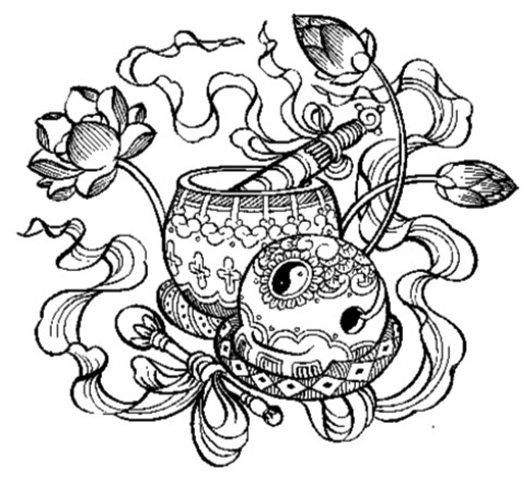 Nguyện đem công đức nàyTrang nghiêm Phật Tịnh ĐộTrên đền bốn trọng ânDưới cứu ba đường khổNếu có ai thấy ngheĐều phát tâm Bồ ĐềHết một báo thân nàyĐồng sinh về Cực Lạc.  Nguyện sinh Tây Phương Tịnh Độ trungCửu phẩm liên hoa vi phụ mẫuHoa khai kiến Phật ngộ vô sinhBất thoái Bồ Tát vi bạn lữ. - Nam mô Tây Phương Cực Lạc Thế Giới Đại Từ Đại Bi Tiếp Dẫn Đạo Sư A Di Đà Phật.                                                                          (3 lần) o o oTAM TỰ QUY:- Tự quy y Phật đương nguyện chúng sinh thề giải đại đạo phát vô thượng tâm.                                                                                      (1 lễ) o                                               - Tự quy y Pháp đương nguyện chúng sinh thâm nhập Kinh tạng trí tuệ như hải.                                                                                    (1 lễ) o                                  - Tự quy y Tăng đương nguyện chúng sinh thống lý đại chúng nhất thiết vô ngại.                                                                                   (1 lễ) o     HÒA NAM THÁNH CHÚNGNguyện dĩ thử công đứcPhổ cập ư nhất thiếtNgã đẳng dữ chúng sinh	Giai cộng thành Phật đạo.   o o o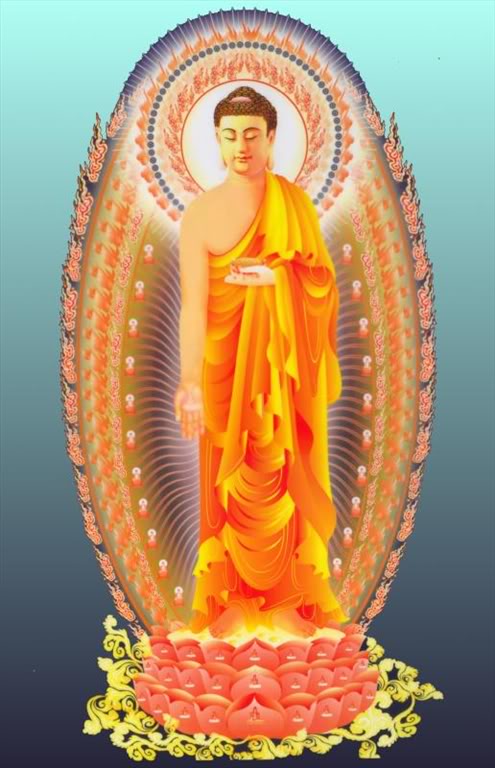 NAM MÔ A DI ĐÀ PHẬT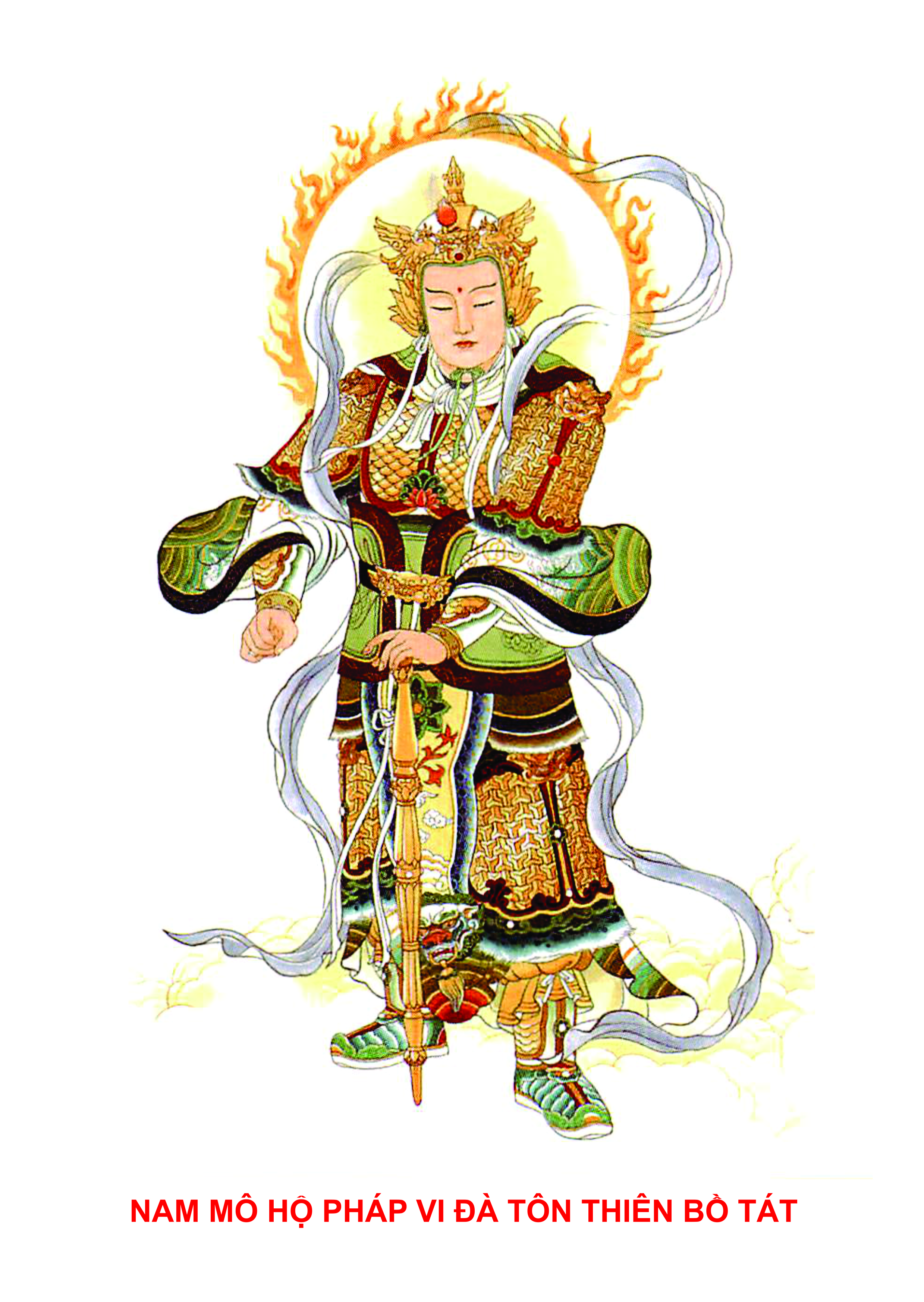 HỌC ĐẠO ĐỨCNGHI LỄ DÀNH CHO KHOÁ TU MÙA HÈKHOÁ TU GIA ĐÌNH PHẬT TỬĐẠO TRÀNG TỊNH TÔNG HỌC HỘI VIỆT NAMHỘI LUẬT GIA VIỆT NAM  NHÀ XUẤT BẢN HỒNG ĐỨC   Địa chỉ: 65 Tràng Thi-Quận Hoàn Kiếm-Hà Nội Email: nhaxuatbanhongduc@yahoo.com  ĐT : 04–3 9260024 – Fax : 04-3 9260031 ====================  Chịu trách nhiệm xuất bản:  Giám đốc  BÙI VIỆT BẮCSoạn tậpSa Môn. Thích Đạo ThịnhTrình bày và kỹ thuật vi tính:ĐĐ. Thích Giác TâmIn 3000 cuốn, khổ 16 × 24 cm, tại Công ty TNHH In và Thương mại Trường Xuân. Địa chỉ: Tầng 4, số E1, khu X1 đường Phạm Hùng, P. Mỹ Đình 1, Q. Nam Từ Liêm, TP. Hà Nội.  Số xác nhận ĐKXB: 2018 - 2020/CXBIPH/16 - 31/HĐ.  Quyết định XB số: 615/QĐ-NXBHĐ, ngày 5 tháng 6 năm 2020. In xong và nộp lưu chiểu năm 2020. ISBN: 978- 604-9976-71-1.